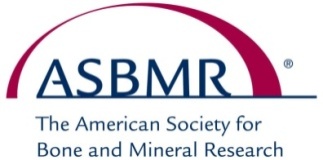 Open Access JournalQuestions for Editor-in-Chief CandidatesAll candidates for the position of Editor-in-Chief (EIC) of the Open Access Journal are asked to respond to the questions below. For additional information about the Open Access Journal, candidates are welcome to contact John Bilezikian, Chair, Search Committee (jpb2@cumc.columbia.edu) or ASBMR Executive Director Ann L. Elderkin (aelderkin@asbmr.org). 1) Please briefly summarize your overall vision for the Open Access Journal.  What do you most want to accomplish as Editor-in-Chief?  Think, particularly, about where you would like the journal to be in five years, at the end of your term.2) Editorial scope and type of articles published. The first Editor-in-Chief of the Open Access Journal will play a large role in determining the editorial scope and types of articles published. A draft of the proposed scope states, “The Open Access Journal publishes original manuscripts, reviews, detailed protocols and methods, and special articles in basic, translational, and clinical science relevant to bone, musculoskeletal metabolism, and regenerative medicine research. Manuscripts will be published on osteoimmunology as well as fat, muscle, cartilage, and kidney interactions with bone.  The Open Access Journal also welcomes manuscripts on orthopedics, cell therapies, specialized biomechanics protocols, novel imaging techniques, and big data.” What do you think of the proposed scope? What other subject matter do you think would be relevant to the new Journal?  Are there other types of articles that you believe the Journal should publish?  3) Participation in the leadership of the ASBMR. The Editor-in-Chief serves as an ex officio member of the ASBMR Council and the Publications Committee.  Furthermore, the EIC often has significant interaction with the ASBMR Executive Committee and the Finance Committee. How would you contribute to leading the ASBMR publications program, and how would you interact with ASBMR governance groups to report on and consider feedback about the JBMR?  In particular, please address how you would maintain effective working relationships with the Council, Executive Committee and Publications Committee.  4) Coordination with JBMR. The Open Access Journal Editor-in-Chief will communicate regularly with the JBMR Editor-in-Chief to align both journals’ strategic initiatives. The success of the new Open Access Journal will depend on effective strategies to encourage authors to submit articles not accepted for JBMR to be published in the Open Access Journal. Authors will also be encouraged to submit directly to the Open Access Journal.  How would you coordinate your strategies for the Open Access Journal with those of JBMR?5) Senior Associate/Associate Editors, Editorial Board and Management of peer review. Recognizing that your suggestions are not binding and will be held strictly confidential, please supply a list of potential Senior Associate and Associate Editors?  Would you have the positions of Senior Associate for basic, clinical and translational manuscripts? How would you coordinate activities among the Senior and Associate Editors, seek their advice and provide them with guidance or direction?  How would you go about selecting an Editorial Board? 6) Publication Ethics. How would you go about upholding high ethical standards?  7) Editorial Office and Production Office. The JBMR Editorial Office is located in Hoboken, New Jersey, USA at the business offices of Wiley-Blackwell.  There will be an assigned editorial manager of the Open Access Journal, who works closely with and is supervised by the ASBMR’s Director of Publications, who is located in Washington, DC. The Journal’s production office is also located at Wiley-Blackwell.  How do you envision yourself interacting with the Wiley-Blackwell Editorial Office?  8) Management of ASBMR Publications.  The ASBMR publications office is located at the ASBMR’s business offices in Washington, DC.  How do you envision your interactions with the ASBMR business office staff, particularly regarding the Open Access Journal budget? 9) Time commitment.  The position will require frequent interactions with the Wiley-Blackwell Editorial Office and the ASBMR Publications staff, Senior Associate and Associate Editors and regular reporting to the ASBMR Council and Publications Committee. Recent editors for the JBMR have averaged 15-20 hours/week. What time commitment do you think this will require? Can you assure the Editor-in-Chief Search Committee that you can meet this time commitment? Will you have to relinquish any current responsibilities in order to meet this time commitment? Will you agree to fully attend the three ASBMR Council meetings per year, the ASBMR Annual Meeting and other scientific or professional conferences that may benefit the Open Access Journal? 